Pankaj Qasba, PhD Dr. Qasba is a program director at the National Heart Lung and Blood Institutes in the division of blood diseases and resources. He heads the NHLBI systems biology program in addition to managing portfolios in Hemoglobinopathies, Bone Marrow Failure syndromes and other related blood disorders.  He also manages trans-NHLBI programs for the blood division in emerging technologies-Genomics, Proteomics, Gene therapy and TOPMed (Trans-Omics for Precision Medicine).  Dr. Qasba received his PhD in Cell Biology from State University of New York, NY, and pursued his postdoctoral training as a Howard Hughes Fellow at Johns Hopkins University. 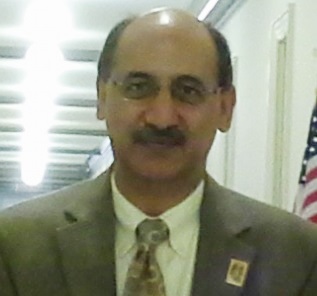 